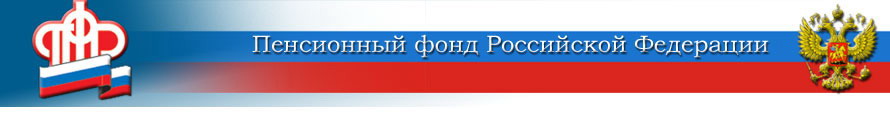 Отделение Пенсионного фонда Российской Федерации (государственное учреждение)по Ярославской области        __________________________________________________________________       150049 г. Ярославль,     			                         пресс-служба  (4852) 59  01  28       проезд Ухтомского, д.5                                		                       факс       (4852) 59  02  82                                  					                  	            e-mail:    smi@086.pfr.ruУправление средствами пенсионных накопленийУправление средствами пенсионных накоплений включает в себя право гражданина выбирать страховщика для инвестирования средств пенсионных накоплений. 	Страховщиком может быть негосударственный	 пенсионный фонд (НПФ) или ПФР в лице управляющих компаний (УК).При выборе НПФ помимо подачи заявления необходимо в этом же календарном году заключить с выбранным НПФ договор об обязательном пенсионном страховании. Заявления о выборе инвестиционного портфеля УК подлежат рассмотрению ПФР в срок до 1 марта года, следующего за годом подачи заявления.	    Заявления о переходе в НПФ или о переходе в ПФР подлежат рассмотрению ПФР  через 5 лет в срок до 1 марта шестого года, начиная от года подачи заявления.     		Если в течение этих 5 лет гражданин передумает переходить к выбираемому страховщику, то он может подать уведомление о замене страховщика, при этом течение 5-летнего срока не прерывается.	   Если гражданин желает, чтобы поданное заявление о переходе в НПФ или о переходе в ПФР было реализовано в следующем году, необходимо подать заявление о досрочном переходе в НПФ или о досрочном переходе в ПФР.При переходе в НПФ или в ПФР  гарантируется передача средств пенсионных накоплений с инвестиционным доходом за весь период и восполнение убытков, если страховщик сработал с отрицательным инвестиционным доходом. При досрочном переходе передаются средства пенсионных накоплений без инвестиционного дохода за период нахождения у последнего страховщика (с года фиксации результата инвестирования), в том числе отражается отрицательный инвестиционный доход (при его наличии). 	     Все виды заявлений можно подать в любом районном органе ПФР независимо от места жительства или в Многофункциональном центре предоставления государственных и муниципальных услуг. 	    Также граждане могут подать заявления в форме электронного документа через «Личный кабинет гражданина» на сайте pfrf.ru и через единый портал государственных и муниципальных услуг. Для этого необходимо иметь усиленную квалифицированную электронную подпись, которая предоставляется удостоверяющим центром при заключении соответствующего договора между гражданином и удостоверяющим центром.	 	 Если в течение календарного года гражданин подаст несколько заявлений, ПФР примет к рассмотрению только одно заявление с самой поздней датой поступления в ПФР. 		 Кампания 2017 года по приёму заявлений, связанных с управлением средствами пенсионных накоплений, заканчивается 31 декабря 2017 года.           Пресс-служба Отделения ПФР                                                                                                                           по  Ярославской  области 